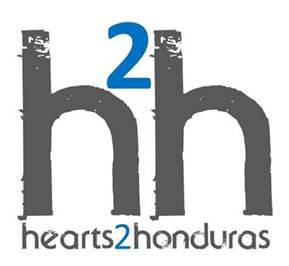 The undersigned hereinafter referred to as Participant, enters into this Travel Agreement and Release with Hearts2Honduras, Inc (the “Organization”) in consideration of the Organization undertaking the sponsorship and/or supervision of the Honduras Mission trip (the “Trip”) as a part of its mission in which the undersigned, or the undersigned’s child, named below as the Participant. As an inducement for the Organizations to undertake the sponsorship and/or supervision of said trip, Participant agrees as follows:1. Participant understands that the Organization does not guarantee the safety of the Participant on the Trip and that the Organization has made no representation or warranties concerning the safety of the Trip or the activities in which the Participant will partake while on the Trip.2. Participant hereby releases and discharges the Organization from any and all liabilities, claims and damages for any and all injuries and/or losses to Participant’s person or property during the trip, which injuries or losses are caused by or in any way connect with acts or omissions, including negligence, of the Organization. This release extends to any injury, damage, or loss to Participant’s person or property which is caused by the act or omission of any third party such as a common carrier, travel agency, hotel or any other firm or individual.3. Participant hereby grants to the Organization full authority to take whatever actions it may reasonably consider to be warranted under the circumstances during the Trip regarding Participant’s health and safety and fully releases the Organization from any liability in connection wherewith. Participant authorizes the Organization in its discretion to place Participant, at Participant’s expense and without further consent, in a hospital within or outside of the United States for medical services and treatment, or if no hospital is readily available, to place Participant in the hands of a local medical doctor for treatment. If deemed necessary or desirable by the Organization, Participant authorizes the Organization to transport Participant back to Nashville, Tennessee, US by commercial airline or otherwise at the Participant’s expense for medical treatment.4. Participant agrees that the Organization shall have the right to enforce appropriate standards of conduct, and that is may at any time terminate the Organization’s involvement in the Trip for failure to maintain these standards or for any actions or conduct with the Organization reasonably considers to be incompatible with the Organization’s policies, rules, or instructions or which interferes with the best interests, harmony, comfort of welfare of other participants. If Participant’s involvement in the Trip is terminated, Participant consents to be sent home at Participant’s expense with no refunds of fees. Participant releases the Organization from any claim arising from Participant’s failure to comply with the Organization’s policies, rules, or instructions.5. The Organization in its sole discretion reserves the right to cancel programs or otherwise to make alterations in programs, travel plans, and itineraries with respect to the Trip.6. Excepts as expressly assumed by the Organization in writing, Participant shall be fully responsible and liable for all fees and charges for the trip, as well as for all expenses incurred by Participant and for any damages or liability caused by Participant.7. Participant represents that he or she has no health problems or physical or mental conditions which would limit his or her partaking in any activity on the Trip except: _______________________________________________.8. Participant understands that medical or other types of insurance is not being offered or included with the Trip and that Participant is responsible to provide all insurance of any kind. All photos and video taken on this trip by the Organization may be used for promotional and advertising purposes. 9. All references in this Agreement to the Organization shall include the Organization, its owners, officers, employees, chaperones, supervisors, group leaders, agents and assigns. All references herein to the Participant shall include the legal guardian(s) and any other adult(s) responsible for custody or supervision of the Participant.Participant joins in the Agreement and Release to the extent of his or her legal authority to do so. Email signature is accepted as actual. Hearts2Honduras, Inc: Participant:							Guardian if minor:Name ________________________________                                 _________________________Signature_____________________________                                  _________________________